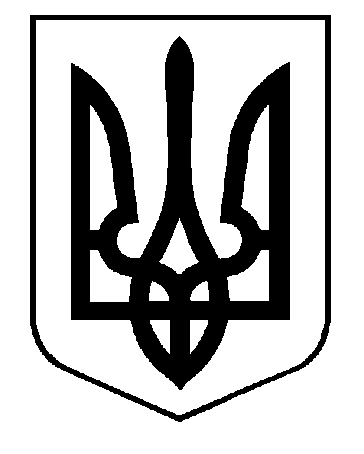 УКРАЇНАВИКОНАВЧИЙ КОМІТЕТСАФ’ЯНІВСЬКОЇ СІЛЬСЬКОЇ РАДИ ІЗМАЇЛЬСЬКОГО РАЙОНУ ОДЕСЬКОЇ ОБЛАСТІ   РІШЕННЯ29 липня 2022 року									№ 155Про затвердження висновку органу опіки та піклування про визначення місця проживання дітейКеруючись статтями 34, 59 Закону України «Про місцеве самоврядування в Україні», статтями 19,160, 161 Сімейного Кодексу України, Законом України «Про охорону дитинства», Законом України «Про органи і служби у справах дітей та спеціальні установи для дітей», постановою Кабінету Міністрів України від 24.09.2008 року № 866 «Питання діяльності органів опіки та піклування, пов'язаної із захистом прав дитини», виконавчий комітет Саф’янівської сільської ради Ізмаїльського району Одеської областіВИРІШИВ:Затвердити висновок органу опіки та піклування Саф`янівської сільської ради Ізмаїльського району Одеської області про визначення місця проживання Плешу Максима Олександровича, 26.02.2012 р. н., та Плешу Івана Олександровича, 11.09.2013 р. н., з батьком Плешу Олександром Дмитровичем(додається).Контроль за виконанням даного рішення покласти на заступника голови Саф’янівської сільської ради  Чепой Івана Григорійовича.          Саф’янівськийсільський голова				Наталія ТОДОРОВАЗАТВЕРДЖЕНОрішенням  виконавчого комітетуСаф`янівської сільської ради Ізмаїльського району Одеської області від 29.07.2022 р. №155Висновокоргану опіки та піклування Саф’янівської сільської ради Ізмаїльського району Одеської області про визначення місця проживання Плешу Максима Олександровича, 26.02.2012 р. н., та Плешу Івана Олександровича, 11.09.2013 р. н., з батьком Плешу Олександром Дмитровичем	В Ізмаїльському міськрайонному суді Одеської області слухається справа № 946/8066/19 за позовом Плешу Олени Павлівни до Плешу Олександра Дмитровича про розірвання шлюбу та зустрічною заявою Плешу Олександра Дмитровича до Плешу Олени Павлівни, третя особа, яка не заявляє самостійних вимог – служба у справах дітей Саф’янівської сільської ради Ізмаїльського району Одеської області, про визначення місця проживання дітей.	24.10.2011 р. Плешу Олександр Дмитрович зареєстрував шлюб з Плешу (дошлюбне прізвище Єфременко) Оленою Павлівною.	Від подружнього життя мають дітей Плешу Максима Олександровича, 26.02.2012 р. н., та Плешу Івана Олександровича, 11.09.2013 р. н.	Подружнє життя Плешу Олександра Дмитровича та Плешу Олени Павлівни не склалось, і на даний час в Ізмаїльському міськрайонному суді Одеської області слухається справа про розірвання шлюбу та визначення місця проживання дітей.	На даний час діти Плешу Максим Олександрович, 26.02.2012 р. н., та Плешу Іван Олександрович, 11.09.2013 р. н., мешкають з батьком за адресою: Одеська область, Ізмаїльський район, с. Утконосівка, вул. Михайлівська, 63 а, де створені належні умови для проживання дітей, про що 12.07.2022 р. складено акт обстеження умов проживання комісією у складі завідувача сектору розвитку сімейних форм виховання служби у справах дітей Саф’янівської сільської радиСтупак І. А., головного спеціаліста сектору розвитку сімейних форм виховання служби у справах дітей Саф’янівської сільської ради Казани В. І. та поліцейського офіцера громади Топал Р. В.	За місцем проживання Плешу Олександр Дмитрович характеризується позитивно, на обліках у лікаря-нарколога та лікаря-психіатра не перебуває. Займається веденням домашнього господарства, вирощує ранні овочі в теплиці на своїй присадибній ділянці, має земельні ділянки, які надав в оренду ТОВ «Агропрайм Холдинг». 	Діти навчаються в Утконосівському ЗЗСО. Згідно характеристик з місця навчання дітей, їх вихованням займається батько, мати участі в розвитку та вихованні синів не приймає.	Плешу Олена Павлівна зареєстрована за адресою: Одеська область, Ізмаїльський район, с. Броска, вул. Осіпенко, 24, але за зазначеною адресою не проживає, виїхала за кордон.	Під час бесіди з працівниками служби у справах дітей діти повідоми, що проживають з батьком і надалі бажають з ним проживати.Враховуючи все вищенаведене, керуючись ст. 19, 160, 161 Сімейного кодексу України, беручи до уваги ставлення батьків до виконання батьківських обов’язків, бажання дітей, Саф’янівська сільська рада Ізмаїльського району Одеської області як орган опіки та піклування вирішила вважати за доцільне визначити місце проживання Плешу Максима Олександровича, 26.02.2012 р. н., та Плешу Івана Олександровича, 11.09.2013 р. н., з батьком Плешу Олександром ДмитровичемСаф’янівський сільський голова			Наталія ТОДОРОВАвик. Арешкіна С. І.